РОССИЙСКАЯ ФЕДЕРЦИЯ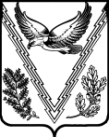 Краснодарский крайУПРАВЛЕНИЕ ОБРАЗОВАНИЯМуниципального образования Апшеронский районМУНИЦИПАЛЬНОЕ БЮДЖЕТНОЕ ОБЩЕОБРАЗОВАТЕЛЬНОЕ УЧРЕЖДЕНИЕ СРЕДНЯЯ ОБЩЕОБРАЗОВАТЕЛЬНАЯ ШКОЛА № 28  352668 п. Новые Поляны, ул. Школьная д.2.                         Телефон 8(86152)3 – 30 - 25 ПРИКАЗ От 20 марта 2023 г.								№138/ОДп. Новые ПоляныОб организации деятельности вечерней спортивной площадкив период весенних каникул 2022-2023 учебного года                                                                              в МБОУСОШ №28            На основании приказа МБОУСОШ №28 № 136/ОД от 20.03.2023г.                        «О мерах по обеспечению безопасности в период весенних каникул 2023 года», в целях организации досуга детей и подростков, обеспечения активного, эмоционально насыщенного отдыха в период весенних каникул               приказываю:Утвердить график работы вечерней спортивной площадки в период весенних каникул 2022-2023 учебного года.Утвердить план работы вечерней спортивной площадки в период весенних каникул 2022-2023 учебного года.Назначить ответственным за организацию деятельности вечерней спортивной площадки в период весенних каникул 2022-2023 учебного года учителя физкультуры Мелидонян А.В.Организовать работу вечерней спортивной площадки в соответствии с утвержденным графиком.Контроль за выполнением настоящего приказа оставляю за собой.Директор МБОУСОШ №28:________________ С.С.ДрынкоС приказом ознакомлен:____________________А.В. Мелидонян